Publicado en Madrid el 16/10/2018 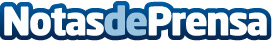 Vuelve la gran cita tecnológica del mundo Javascript en EspañaPor cuarto año consecutivo, vuelve a Madrid el evento más esperado por los profesionales de Javascript en España, el JSDayES 2018. Más de 600  usuarios se reúnen en la mayor conferencia de Javascript del país para conocer las últimas tendencias de este ecosistema tecnológico y sus frameworks, como NodeJS, React, AngularJS, Polymer, etc. La cita tendrá lugar el sábado 20 de octubre en La Nave de Madrid, lugar que se ha convertido ya en el núcleo tecnológico de la capital.
Datos de contacto:Soraya Muñoz622 04 30 04Nota de prensa publicada en: https://www.notasdeprensa.es/vuelve-la-gran-cita-tecnologica-del-mundo Categorias: Programación Eventos Software Dispositivos móviles Innovación Tecnológica http://www.notasdeprensa.es